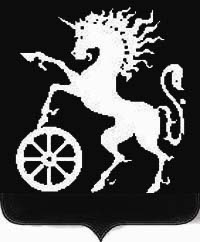 БОГОТОЛЬСКИЙ ГОРОДСКОЙ  СОВЕТ ДЕПУТАТОВР Е Ш Е Н И Ешестнадцатой сессии Боготольского городского Совета депутатов четвертого созыва01 октября 2013 года                    г. Боготол                                        № 16-247О создании муниципального дорожного фонда города БоготолаВ соответствии  со статьей 179.4 Бюджетного кодекса Российской Федерации, Федеральным  законом от 06.10.2003 № 131-ФЗ «Об общих принципах организации местного самоуправления в Российской Федерации», Федеральным законом от 08.11.2007 № 257-ФЗ «Об автомобильных дорогах и о дорожной деятельности в Российской Федерации и о внесении изменений в отдельные законодательные акты Российской Федерации»,  руководствуясь статьей 81 Устава города, Боготольский  городской  Совет депутатов  РЕШИЛ:  Создать муниципальный дорожный фонд города Боготола.Утвердить Порядок формирования и использования бюджетных ассигнований муниципального дорожного фонда города Боготола согласно приложению.    3. Контроль за исполнением настоящего решения возложить на постоянную  комиссию  Боготольского городского  Совета депутатов  по вопросам промышленности, транспорта, связи и коммунального хозяйства (председатель Рябчёнок А.М.).4. Опубликовать настоящее решение в официальном печатном издании «Земля боготольская», разместить на официальном сайте муниципального образования города Боготол www.bogotolcity.ru в сети Интернет. 	5. Решение вступает в силу с 1 января 2014 года, но не ранее дня, следующего за днем его официального опубликования. 01 октября 2013 г.                                                                                                                                         Приложение к решению Боготольского                                                                                                               городского Совета депутатов                                                                                                              от   01.10.2013  № 16-247Порядок формирования и использования бюджетных ассигнований муниципального дорожного фонда города Боготола1. Настоящий порядок определяет порядок формирования и использования бюджетных ассигнований муниципального дорожного фонда города Боготола.2. Муниципальный дорожный фонд города Боготола - часть средств бюджета города Боготола,  подлежащая использованию в целях финансового обеспечения дорожной деятельности в отношении автомобильных дорог общего пользования местного значения, перечень которых утвержден Постановлением администрации города Боготола от  №1055-п от 27.08.2013 г., относящихся к собственности муниципального образования город Боготол, а также капитального ремонта и ремонта дворовых территорий многоквартирных домов, проездов к дворовым территориям многоквартирных домов населенных пунктов на территории города Боготола (далее – дорожный фонд).Средства дорожного фонда имеют целевое назначение и не подлежат изъятию или расходованию на нужды, не связанные с обеспечением дорожной деятельности.3. Объем бюджетных ассигнований дорожного фонда города Боготола утверждается решением Боготольского городского Совета депутатов о бюджете на очередной финансовый год (очередной финансовый год и плановый период) в размере не менее прогнозируемого объема доходов бюджета города Боготола от:1) отчислений по дифференцированному нормативу в бюджет от акцизов на автомобильный бензин, прямогонный бензин, дизельное топливо, моторные масла для дизельных и (или) карбюраторных (инжекторных) двигателей, производимые на территории Российской Федерации, подлежащих зачислению в местный бюджет;2) использования имущества, входящего в состав автомобильных дорог общего пользования местного значения города Боготола;3) платы за оказание услуг по присоединению объектов дорожного сервиса к автомобильным дорогам общего пользования местного значения города Боготола;4) денежных средств, поступающих в местный бюджет, от уплаты неустоек (штрафов, пеней), а также от возмещения убытков муниципального заказчика, взысканных в установленном порядке в связи с нарушением исполнителем (подрядчиком) условий муниципального контракта или иных договоров, финансируемых за счет средств дорожного фонда города Боготола, или в связи с уклонением от заключения такого контракта или иных договоров;5) поступлений в виде субсидий, субвенций из бюджетов бюджетной системы Российской Федерации на финансовое обеспечение дорожной деятельности в отношении автомобильных дорог общего пользования местного значения города Боготола;6) безвозмездных поступлений, в том числе добровольных пожертвований, от физических и юридических лиц на финансовое обеспечение дорожной деятельности в отношении автомобильных дорог общего пользования местного значения города Боготола;7) государственной пошлины за выдачу специального разрешения на движение по автомобильным дорогам общего пользования местного значения транспортного средства, осуществляющего перевозки опасных, тяжеловесных и (или) крупногабаритных грузов;8) платы в счет возмещения вреда, причиняемого транспортными средствами, осуществляющими перевозки тяжеловесных грузов по автомобильным дорогам общего пользования местного значения города Боготола;9) денежных средств, внесенных участником конкурса или аукциона, проводимых в целях заключения муниципального контракта, финансируемого за счет средств дорожного фонда города Боготола, в качестве обеспечения заявки на участие в таком конкурсе или аукционе в случае уклонения участника конкурса или аукциона от заключения такого контракта и в иных случаях, установленных законодательством Российской Федерации;10) передачи в аренду земельных участков, расположенных в полосе отвода автомобильных дорог общего пользования местного значения города Боготола;11) предоставления на платной основе парковок (парковочных мест), расположенных на автомобильных дорогах общего пользования местного значения города Боготола; 12) платы по соглашениям об установлении частных сервитутов в отношении земельных участков в границах полос отвода автомобильных дорог общего пользования местного значения в целях строительства (реконструкции), капитального ремонта объектов дорожного сервиса, их эксплуатации, установки и эксплуатации рекламных конструкций;13) платы по соглашениям об установлении публичных сервитутов в отношении земельных участков в границах полос отвода автомобильных дорог общего пользования местного значения в целях прокладки, переноса, переустройства инженерных коммуникаций, их эксплуатации;14) субсидий из дорожного фонда Красноярского края на формирование дорожного фонда.4. Безвозмездные перечисления, в том числе добровольные пожертвования, в местный бюджет города Боготола от физических и (или) юридических лиц на финансовое обеспечение дорожной деятельности в отношении автомобильных дорог общего пользования местного значения города Боготола, а также капитального ремонта и ремонта дворовых территорий многоквартирных домов, проездов к дворовым территориям многоквартирных домов, расположенных в границах города Боготола, осуществляются на основании соглашения (договора) между администрацией города Боготола и физическим или юридическим лицом.5. Бюджетные ассигнования дорожного фонда города Боготола используются на:1) проектирование, строительство, реконструкцию автомобильных дорог общего пользования местного значения и искусственных сооружений на них (включая разработку документации по планировке территории в целях размещения автомобильных дорог, инженерные изыскания, разработку проектной документации, проведение необходимых государственных экспертиз, выкуп земельных участков и подготовку территории строительства);2) капитальный ремонт и ремонт автомобильных дорог общего пользования местного значения и искусственных сооружений на них (включая проектирование соответствующих работ и проведение необходимых государственных экспертиз);3) содержание автомобильных дорог общего пользования местного значения и искусственных сооружений на них;4) выполнение научно-исследовательских, опытно-конструкторских и технологических работ;5) обеспечение мероприятий по безопасности дорожного движения;6) капитальный ремонт и ремонт дворовых территорий многоквартирных домов, проездов к дворовым территориям многоквартирных домов;7) предоставление субсидий юридическим лицам, индивидуальным предпринимателям в целях возмещения затрат в связи с выполнением работ в сфере дорожного хозяйства;9) инвентаризацию и паспортизацию объектов дорожного хозяйства, оформление права муниципальной собственности города Боготола на объекты дорожного хозяйства и земельные участки, на которых они расположены.6. Использование бюджетных ассигнований дорожного фонда города Боготола осуществляется в соответствии с решением Боготольского городского Совета депутатов о бюджете на очередной финансовый год (очередной финансовый год и плановый период) в рамках реализации муниципальной программы «Развитие транспортной системы на 2014-2016 г.г.», утвержденной постановлением администрации г. Боготола от 30.09.2013 № __, инвестиционных проектов, а также непрограммных мероприятий, утвержденных иными нормативными правовыми актами, устанавливающими расходные обязательства в сфере дорожного хозяйства.Бюджетные ассигнования дорожного фонда, не использованные в текущем финансовом году, направляются на увеличение бюджетных ассигнований дорожного фонда в очередном финансовом году.7. Объем бюджетных ассигнований дорожного фонда подлежит корректировке в очередном финансовом году с учетом разницы между фактически поступившим в отчетном финансовом году и прогнозировавшимся при его формировании объемом доходов бюджета города Боготола, установленных пунктом 3 настоящего Порядка.Под фактическим объемом бюджетных ассигнований дорожного фонда понимаются бюджетные ассигнования дорожного фонда в соответствии с утвержденной сводной бюджетной росписью бюджета города Боготола по состоянию на 31 декабря отчетного года.8. Главный распорядитель (главные распорядители) бюджетных средств дорожного фонда определяются решением Боготольского городского Совета о бюджете на очередной финансовый год (очередной финансовый год и плановый период).9. Ежеквартальный и годовой отчеты об использовании бюджетных ассигнований дорожного фонда обеспечивают главный распорядитель (главные распорядители) бюджетных ассигнований дорожного фонда в сроки, установленные для представления отчета об исполнении бюджета (наименование муниципального образования) и по форме, установленной Финансовым управлением города Боготола.10. Контроль за формированием и использованием средств дорожного фонда города Боготола осуществляет Финансовое управление города Боготола в соответствии с действующим законодательством и муниципальными правовыми актами.11. Ответственность за целевое использование средств дорожного фонда несут главные распорядители и получатели средств дорожного фонда в установленном законом порядке.12. Бюджетные ассигнования дорожного фонда подлежат возврату в бюджет города Боготола в случае установления их нецелевого использования, влекущего ответственность, установленную действующим законодательством Российской Федерации.13. Статистические сведения об использовании средств дорожного фонда предоставляются Администрацией г. Боготола по форме, утвержденной Приказом Федеральной службы государственной статистики от 15.06.2012 № 346, в министерство транспорта Красноярского края.Глава города Боготола,председатель Боготольского городского Совета депутатовА.Н. Артибякин